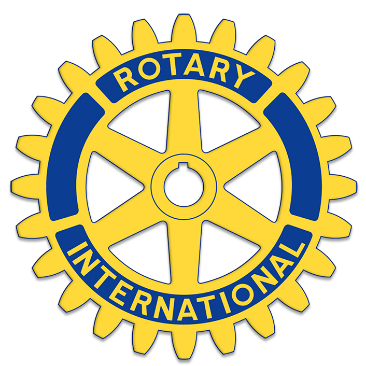 STAYTON AREA ROTARY SCHOLARSHIP APPLICATION HIGH SCHOOL SENIORS IN THE STAYTON AREAName 									    Age 		 Grade 		 Address 												Phone Number 											Email Address __________________________________________________________________Names of Parents/Guardians 									Name of High School 											Date of Graduation _____________________________________________________________________Dear Applicant: Our Stayton Area Rotary Club will be awarding scholarships based on applications received from seniors attending Stayton, Sio, Regis and Santiam high schools. Selections will be based on academic and extra-curricular successes and achievements as well as the potential impact the scholarship will have in the achievement of your continuing education.  Scholarships will be paid directly to the institution of choice. To learn more about the scholarships please visit the website @ https://staytonarearotary.org/supporting-youth/Please limit your responses to two sheets of paper.  Applications must be received by 5:00pm on May 1.  Please submit to your school’s counseling office, EMAIL TO: mkandall@wvi.com - or USPS TO:  Stayton Area Rotary, PO Box 267, Stayton, Oregon, 97383.Name of College/University/ Technical Education Program you plan to attend and major   ______________________________________________________________________________List your GPA, awards and recognition's received 							Extra-Curricular Activities 							__________________Community and Family Activities 								______Please write a short essay on how you plan to finance your education and why this scholarship would be important to you. 